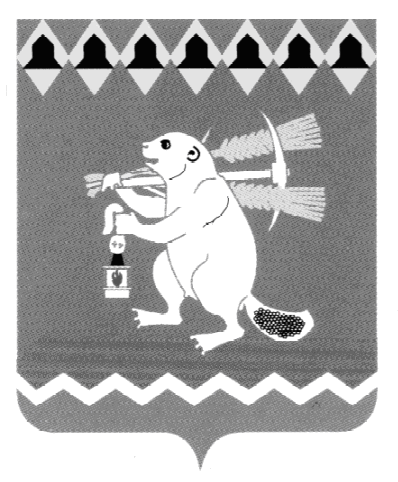 Администрация Артемовского городского округа ПОСТАНОВЛЕНИЕот 28.05.2021                                                                                            № 386-ПАО внесении изменений в муниципальную программу «Управление муниципальным  имуществом  и  земельными  ресурсами   Артемовского городского округа на 2019-2024 годы»	В соответствии со статьей 179 Бюджетного кодекса Российской Федерации, Федеральным законом от 06 октября 2003 года № 131-ФЗ «Об общих принципах организации местного самоуправления в Российской Федерации», решением Думы Артемовского городского округа от 15.12.2020   № 751 «Об утверждении бюджета Артемовского городского округа на 2021 год и плановый период 2022 и 2023 годов» (с изменениями), постановлением Администрации Артемовского городского округа от 16.12.2013 № 1730-ПА «Об утверждении Порядка формирования и реализации муниципальных программ Артемовского городского округа» (с изменениями), руководствуясь статьями 30, 31 Устава Артемовского городского округа,ПОСТАНОВЛЯЮ:	1. Внести в муниципальную программу «Управление муниципальным имуществом и земельными ресурсами Артемовского городского округа на      2019-2024 годы», утвержденную постановлением Администрации Артемовского городского округа от 19.09.2018 № 960-ПА, с изменениями, внесенными постановлениями Администрации Артемовского городского округа от 20.02.2019 № 160-ПА, от 31.05.2019 № 605-ПА, от 09.08.2019 № 878-ПА, от 22.11.2019         № 1333-ПА, от 29.01.2020 № 61-ПА, от 03.04.2020 № 347-ПА, от 08.05.2020         № 449-ПА, от 17.07.2020 № 694-ПА, от 16.10.2020 № 1003-ПА, от 24.02.2021       № 112-ПА, от 26.03.2021 № 186-ПА, (далее - муниципальная программа) следующие изменения:1.1. в паспорте муниципальной программы раздел «Объемы финансирования муниципальной программы по годам реализации, тыс. рублей» изложить в следующей редакции:	1.2. в Разделе 1 «Характеристика и анализ текущего состояния сферы управления муниципальным имуществом и земельными ресурсами Артемовского городского округа» муниципальной программы таблицу «Расчет объемов финансовых средств на приобретение жилых помещений с целью предоставления гражданам по договорам социального найма жилых помещений» изложить в следующей редакции: 1.3 в Приложении № 1 к муниципальной программе «Цели и задачи, целевые показатели реализации муниципальной программы» в графе 6 строки 7 цифру «5» заменить цифрой «1», в графе 6 строки 7.1 цифру «22» заменить цифрой «1»;1.4. приложение № 2 к муниципальной программе «План мероприятий по выполнению муниципальной программы» изложить в следующей редакции (Приложение).	2. Постановление опубликовать в газете «Артемовский рабочий», разместить на Официальном портале правовой информации Артемовского городского округа (www.артемовский-право.рф) и на официальном сайте Артемовского городского округа в информационно-телекоммуникационной сети «Интернет».3. Контроль за исполнением постановления возложить на первого заместителя главы Администрации Артемовского городского округа         Черемных Н.А.Глава Артемовского городского округа                                                К.М. Трофимов       Приложение                                                                                                                                                                   к постановлению Администрации                                                                                                                                                                 Артемовского городского округа                                                                                                                                                                 от 28.05.2021 № 386-ПА                                                                                                                                                                 Приложение № 2                                                                                                                                                                 к муниципальной программе                                                                                                                                                                 «Управление муниципальным имуществом                                                                                                                                                                 и земельными ресурсами Артемовского                                                                                                                                                                 городского округа на 2019-2024 годы»ПЛАН МЕРОПРИЯТИЙ ПО ВЫПОЛНЕНИЮ МУНИЦИПАЛЬНОЙ ПРОГРАММЫ«УПРАВЛЕНИЕ МУНИЦИПАЛЬНЫМ ИМУЩЕСТВОМ И ЗЕМЕЛЬНЫМИ РЕСУРСАМИ АРТЕМОВСКОГО ГОРОДСКОГО ОКРУГА НА 2019-2024 ГОДЫ»Исполнитель: ведущий специалист Комитета по управлению муниципальным имуществом Артемовского городского округа Деева А.В.Объемы финансирования            муниципальной программы        по годам реализации, тыс. рублейВСЕГО: 127663,8 тыс.руб.в том числе: 2019 год – 44684,9 тыс.руб.2020 год – 23367,0 тыс.руб.2021 год  –15915,9 тыс.руб.2022 год – 14812,0 тыс.руб.2023 год – 15195,0 тыс.руб.2024 год – 13689,0 тыс.руб.из них:областной бюджет – 6945,5 тыс.руб.2019 год – 6465,6 тыс.руб.2020 год – 268,8 тыс.руб.2021 год – 211,1 тыс.руб.2022 год  - 0,02023 год – 0,02024 год – 0,0местный бюджет  - 120718,3 тыс.руб.2019 год – 38219,3 тыс.руб.2020 год – 23098,2 тыс.руб.2021 год – 15704,8 тыс.руб.2022 год – 14812,0 тыс.руб.2023 год – 15195,0 тыс.руб.2024 год – 13689,0 тыс.руб.Годыреализациимуниципальной программыКоличество приобретаемых  жилых помещенийОбщаяплощадьжилья/ (кв.м.) Средняя стоимость1 кв.м. (тыс. руб.)Стоимостьобщейплощади жилых помещений(тыс.руб.)Годыреализациимуниципальной программыКоличество приобретаемых  жилых помещенийОбщаяплощадьжилья/ (кв.м.) Средняя стоимость1 кв.м. (тыс. руб.)Стоимостьобщейплощади жилых помещений(тыс.руб.)20199330,726,98910,02020145,115,5700,02021122,431,2700,02022517228,74937,020235172	28,7	4937,02024517228,74937,0Итого:26914,2-25121,0  №   
строкиНаименование мероприятия/
   Источники расходов    
    на финансирование        Объем расходов на выполнение мероприятия за счет     
   всех источников ресурсного обеспечения, тыс. рублей       Объем расходов на выполнение мероприятия за счет     
   всех источников ресурсного обеспечения, тыс. рублей       Объем расходов на выполнение мероприятия за счет     
   всех источников ресурсного обеспечения, тыс. рублей       Объем расходов на выполнение мероприятия за счет     
   всех источников ресурсного обеспечения, тыс. рублей       Объем расходов на выполнение мероприятия за счет     
   всех источников ресурсного обеспечения, тыс. рублей       Объем расходов на выполнение мероприятия за счет     
   всех источников ресурсного обеспечения, тыс. рублей       Объем расходов на выполнение мероприятия за счет     
   всех источников ресурсного обеспечения, тыс. рублей       Объем расходов на выполнение мероприятия за счет     
   всех источников ресурсного обеспечения, тыс. рублей       Объем расходов на выполнение мероприятия за счет     
   всех источников ресурсного обеспечения, тыс. рублей   Номер строки 
целевых   
показателей, 
на достижение
которых   
направлены  
мероприятия   №   
строкиНаименование мероприятия/
   Источники расходов    
    на финансирование    всеговсего2019202020212021202220232024Номер строки 
целевых   
показателей, 
на достижение
которых   
направлены  
мероприятия 12334566789101ВСЕГО ПО МУНИЦИПАЛЬНОЙ
ПРОГРАММЕ, всего, в том числе:   127663,8127663,844684,923367,015915,915915,914812,015195,013689,0x2областной бюджет           6945,56945,56465,6268,8211,1211,1000x3местный бюджет           120718,3120718,338219,323098,215704,815704,814812,015195,013689,0x4ПОДПРОГРАММА 1  «Приобретение недвижимого имущества в собственность Артемовского городского округа»                                        ПОДПРОГРАММА 1  «Приобретение недвижимого имущества в собственность Артемовского городского округа»                                        ПОДПРОГРАММА 1  «Приобретение недвижимого имущества в собственность Артемовского городского округа»                                        ПОДПРОГРАММА 1  «Приобретение недвижимого имущества в собственность Артемовского городского округа»                                        ПОДПРОГРАММА 1  «Приобретение недвижимого имущества в собственность Артемовского городского округа»                                        ПОДПРОГРАММА 1  «Приобретение недвижимого имущества в собственность Артемовского городского округа»                                        ПОДПРОГРАММА 1  «Приобретение недвижимого имущества в собственность Артемовского городского округа»                                        ПОДПРОГРАММА 1  «Приобретение недвижимого имущества в собственность Артемовского городского округа»                                        ПОДПРОГРАММА 1  «Приобретение недвижимого имущества в собственность Артемовского городского округа»                                        ПОДПРОГРАММА 1  «Приобретение недвижимого имущества в собственность Артемовского городского округа»                                        ПОДПРОГРАММА 1  «Приобретение недвижимого имущества в собственность Артемовского городского округа»                                        5Всего по Подпрограмме 1, в том числе:47648,047648,023961,02484,02484,06392,04937,04937,04937,0х6местный бюджет47648,047648,023961,02484,02484,06392,04937,04937,04937,0х71. Капитальные вложения1. Капитальные вложения1. Капитальные вложения1. Капитальные вложения1. Капитальные вложения1. Капитальные вложения1. Капитальные вложения1. Капитальные вложения1. Капитальные вложения1. Капитальные вложения1. Капитальные вложения8Всего по направлению     «Капитальные вложения», всего, в том числе:47648,047648,023961,02484,02484,06392,04937,04937,04937,0х9местный бюджет47648,047648,023961,02484,02484,06392,04937,04937,04937,0х10Мероприятие 1. Приобретение объектов недвижимого имущества для муниципальных нужд, всего, в том числе:4336,04336,00,00,00,04336,00,00,00,0911местный бюджет4336,04336,00,00,00,04336,00,00,00,0х12Мероприятие 2. Приобретение квартир в муниципальную собственность, всего, в том числе: 28261,028261,08910,02484,02484,02056,04937,04937,04937,07,7.1.13местный бюджет28261,028261,08910,02484,02484,02056,04937,04937,04937,0х14Мероприятие 3. Приобретение (выкуп) комплекса канализационных сетей, сооружений и технологического оборудования очистных сооружений ООО «БуланашКомплекс» в поселке Буланаш15051,015051,015051,00,00,00,00,00,00,09.115местный бюджет15051,015051,015051,00,00,00,00,00,00,0Х16ПОДПРОГРАММА 2  «Реализация вопросов управления муниципальным  имуществом  и земельными ресурсами Артемовского городского округа»                                        ПОДПРОГРАММА 2  «Реализация вопросов управления муниципальным  имуществом  и земельными ресурсами Артемовского городского округа»                                        ПОДПРОГРАММА 2  «Реализация вопросов управления муниципальным  имуществом  и земельными ресурсами Артемовского городского округа»                                        ПОДПРОГРАММА 2  «Реализация вопросов управления муниципальным  имуществом  и земельными ресурсами Артемовского городского округа»                                        ПОДПРОГРАММА 2  «Реализация вопросов управления муниципальным  имуществом  и земельными ресурсами Артемовского городского округа»                                        ПОДПРОГРАММА 2  «Реализация вопросов управления муниципальным  имуществом  и земельными ресурсами Артемовского городского округа»                                        ПОДПРОГРАММА 2  «Реализация вопросов управления муниципальным  имуществом  и земельными ресурсами Артемовского городского округа»                                        ПОДПРОГРАММА 2  «Реализация вопросов управления муниципальным  имуществом  и земельными ресурсами Артемовского городского округа»                                        ПОДПРОГРАММА 2  «Реализация вопросов управления муниципальным  имуществом  и земельными ресурсами Артемовского городского округа»                                        ПОДПРОГРАММА 2  «Реализация вопросов управления муниципальным  имуществом  и земельными ресурсами Артемовского городского округа»                                        ПОДПРОГРАММА 2  «Реализация вопросов управления муниципальным  имуществом  и земельными ресурсами Артемовского городского округа»                                        17Всего по Подпрограмме 2, в том числе:33642,333642,314089,812453,512453,51522,41752,32117,31707,0x18областной бюджет           6945,56945,56465,6268,8268,8211,1000x19местный бюджет           26696,826696,87624,212184,712184,71311,31752,32117,31707,0x201. Прочие нужды1. Прочие нужды1. Прочие нужды1. Прочие нужды1. Прочие нужды1. Прочие нужды1. Прочие нужды1. Прочие нужды1. Прочие нужды1. Прочие нужды1. Прочие нужды21Всего по направлению     
«Прочие нужды», всего,в том числе:              33642,333642,314089,812453,512453,51522,41752,32117,31707,0x22областной бюджет           6945,56945,56465,6268,8268,8211,1000x23местный бюджет           26696,826696,87624,212184,712184,71311,31752,32117,31707,0x24Мероприятие 1. Проведение технической инвентаризации бесхозяйных объектов для оформления их в муниципальную собственность, проведение технической инвентаризации и оценка рыночной стоимости объектов муниципальной собственности  для передачи в пользование и  приватизации, всего, в том числе:                  8359,38359,31071,21698,51698,51000,01442,31797,31350,04,5,6,11,1225местный бюджет8359,38359,31071,21698,51698,51000,01442,31797,31350,0х26Мероприятие 2. Проведение мероприятий по управлению и распоряжению земельными участками, в том числе по оформлению в муниципальную собственность, всего, в том числе: 1996,61996,6184,0 446,5 446,5386,1310,0320,0350,014,16,17,18,1927областной бюджет479,9479,90,0268,8268,8211,10,00,00,028местный бюджет1516,71516,7184,0177,7177,7175,0310,0320,0350,0х29Мероприятие 3. Проведение ремонтов, организация содержания и обеспечения сохранности имущества, находящегося в муниципальной казне, всего, в том числе:143,3143,30,0  0,0  0,0136,30,00,0  7,0830местный бюджет143,3143,30,0  0,0  0,0136,30,00,0  7,0х31Мероприятие 4. Приобретение движимого имущества и материальных запасов для муниципальных нужд, всего,   в том числе:11721,111721,1   7412,64308,54308,50,00,00,00,0332областной бюджет1543,61543,61543,60,00,00,00,00,00,0х33местный бюджет10177,510177,55869,04308,54308,50,00,00,00,0х34Мероприятие 5. Формирование уставного капитала муниципальных унитарных предприятий, всего, в том числе5422,05422,05422,00,00,00,00,00,00,09.235областной бюджет4922,04922,04922,00,00,00,00,00,00,0х36местный бюджет500,0500,0500,00,00,00,00,00,00,0х37Мероприятие 6. Предоставление социальных выплат гражданам, имеющим трех и более детей, взамен земельного участка, находящегося в муниципальной собственности Артемовского городского округа, предоставляемого в собственность бесплатно6000,06000,00,06000,06000,00,00,00,00,014.138местный бюджет6000,06000,00,06000,06000,00,00,00,00,0х39ПОДПРОГРАММА 3 «Развитие информационной системы управления муниципальным  имуществом  и земельными ресурсами Артемовского городского округа» ПОДПРОГРАММА 3 «Развитие информационной системы управления муниципальным  имуществом  и земельными ресурсами Артемовского городского округа» ПОДПРОГРАММА 3 «Развитие информационной системы управления муниципальным  имуществом  и земельными ресурсами Артемовского городского округа» ПОДПРОГРАММА 3 «Развитие информационной системы управления муниципальным  имуществом  и земельными ресурсами Артемовского городского округа» ПОДПРОГРАММА 3 «Развитие информационной системы управления муниципальным  имуществом  и земельными ресурсами Артемовского городского округа» ПОДПРОГРАММА 3 «Развитие информационной системы управления муниципальным  имуществом  и земельными ресурсами Артемовского городского округа» ПОДПРОГРАММА 3 «Развитие информационной системы управления муниципальным  имуществом  и земельными ресурсами Артемовского городского округа» ПОДПРОГРАММА 3 «Развитие информационной системы управления муниципальным  имуществом  и земельными ресурсами Артемовского городского округа» ПОДПРОГРАММА 3 «Развитие информационной системы управления муниципальным  имуществом  и земельными ресурсами Артемовского городского округа» ПОДПРОГРАММА 3 «Развитие информационной системы управления муниципальным  имуществом  и земельными ресурсами Артемовского городского округа» ПОДПРОГРАММА 3 «Развитие информационной системы управления муниципальным  имуществом  и земельными ресурсами Артемовского городского округа» 40Всего по подпрограмме 3, 
в том числе:              1219,71219,7195,0404,7404,7100,0135,0  140,0245,0х41местный бюджет1219,71219,7195,0404,7404,7100,0135,0  140,0245,0х42Мероприятие 1. Приобретение прав на использование программного комплекса  для учета муниципального имущества, расчета арендной платы по земельным участкам,  а также подготовки отчетности, всего, в том числе: 835,5835,560,0335,5335,5100,0135,0140,065,03,4,5,6,7,8,12, 14,16,17,18,1943местный бюджет835,5835,560,0335,5335,5100,0135,0140,065,0х44Мероприятие 2. Приобретение вычислительной и оргтехники для обеспечения автоматизации бюджетного учета, для ведения операций, связанных с владением, распоряжением, отчуждением муниципального имущества и земельных участков384,2384,2135,069,269,20,00,00,0180,03,4,5,6,7,8,12, 14,16,17,18,1945местный бюджет384,2384,2135,069,269,20,00,00,0180,0х46 ПОДПРОГРАММА 4 «Обеспечение реализации муниципальной программы Артемовского городского округа  «Управление муниципальным  имуществом  и земельными ресурсами  Артемовского городского округа на 2019-2024 годы» ПОДПРОГРАММА 4 «Обеспечение реализации муниципальной программы Артемовского городского округа  «Управление муниципальным  имуществом  и земельными ресурсами  Артемовского городского округа на 2019-2024 годы» ПОДПРОГРАММА 4 «Обеспечение реализации муниципальной программы Артемовского городского округа  «Управление муниципальным  имуществом  и земельными ресурсами  Артемовского городского округа на 2019-2024 годы» ПОДПРОГРАММА 4 «Обеспечение реализации муниципальной программы Артемовского городского округа  «Управление муниципальным  имуществом  и земельными ресурсами  Артемовского городского округа на 2019-2024 годы» ПОДПРОГРАММА 4 «Обеспечение реализации муниципальной программы Артемовского городского округа  «Управление муниципальным  имуществом  и земельными ресурсами  Артемовского городского округа на 2019-2024 годы» ПОДПРОГРАММА 4 «Обеспечение реализации муниципальной программы Артемовского городского округа  «Управление муниципальным  имуществом  и земельными ресурсами  Артемовского городского округа на 2019-2024 годы» ПОДПРОГРАММА 4 «Обеспечение реализации муниципальной программы Артемовского городского округа  «Управление муниципальным  имуществом  и земельными ресурсами  Артемовского городского округа на 2019-2024 годы» ПОДПРОГРАММА 4 «Обеспечение реализации муниципальной программы Артемовского городского округа  «Управление муниципальным  имуществом  и земельными ресурсами  Артемовского городского округа на 2019-2024 годы» ПОДПРОГРАММА 4 «Обеспечение реализации муниципальной программы Артемовского городского округа  «Управление муниципальным  имуществом  и земельными ресурсами  Артемовского городского округа на 2019-2024 годы» ПОДПРОГРАММА 4 «Обеспечение реализации муниципальной программы Артемовского городского округа  «Управление муниципальным  имуществом  и земельными ресурсами  Артемовского городского округа на 2019-2024 годы» ПОДПРОГРАММА 4 «Обеспечение реализации муниципальной программы Артемовского городского округа  «Управление муниципальным  имуществом  и земельными ресурсами  Артемовского городского округа на 2019-2024 годы»47Всего по подпрограмме 4, в том числе   45153,86439,16439,18024,88024,8 7901,57987,78000,76800,0х48местный бюджет45153,8  6439,1  6439,18024,88024,87901,57987,78000,76800,0х49Мероприятие 1. Обеспечение деятельности органа местного самоуправления - Комитета по управлению муниципальным имуществом Артемовского городского округа, всего, в том числе:45153,8  6439,1  6439,1  8024,8  8024,87901,57987,78000,76800,03,4,5,6,7,8,9, 11,12,14,16,17,18,1950местный бюджет45153,8  6439,1  6439,18024,88024,87901,57987,78000,76800,0х